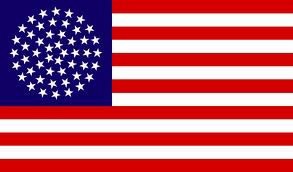   Make Your Vote Count   Join the Restored Republic Email List 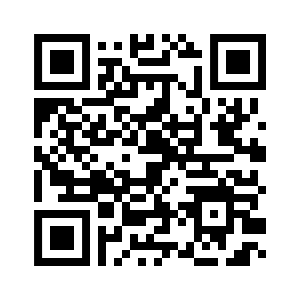    to find out how.  Make Your Vote Count   Join the Restored Republic Email List    to find out how.  Make Your Vote Count   Join the Restored Republic Email List    to find out how.  Make Your Vote Count   Join the Restored Republic Email List    to find out how.  Make Your Vote Count   Join the Restored Republic Email List    to find out how.  Make Your Vote Count   Join the Restored Republic Email List    to find out how.  Make Your Vote Count   Join the Restored Republic Email List    to find out how.  Make Your Vote Count   Join the Restored Republic Email List    to find out how.  Make Your Vote Count   Join the Restored Republic Email List    to find out how.  Make Your Vote Count   Join the Restored Republic Email List    to find out how.